かがわ総合リハビリテーション福祉センター　令和5年度居場所づくりモデル事業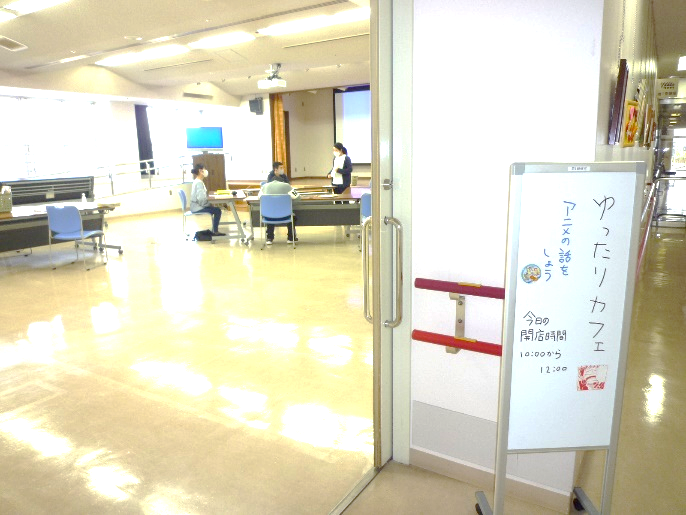 ゆったりカフェ～アニメの話をしよう～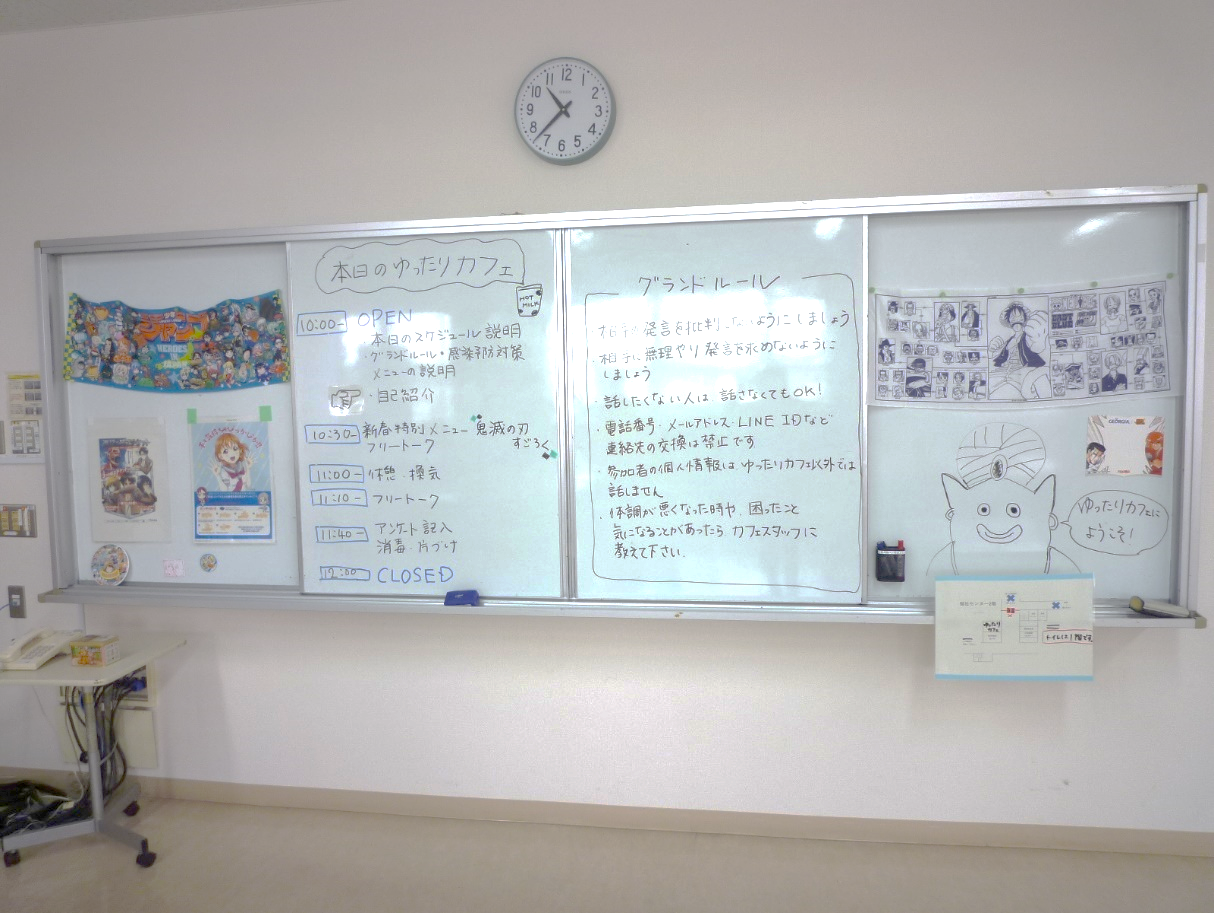 みんなでアニメの話をしながら、ゆったりと過ごしませんか。「みんなで活動するのはちょっと苦手…自信がない…」そんな風に感じていませんか？あなたが安心して活動できるように、準備をしています。当日は、アニメ好きの学生ボランティアさんも活動の参加予定です！【日時　場所】※どの回からでも参加できます！　　※令和6年3月にも開催予定です【対象】発達障害(自閉スペクトラム症、ADHD、LD等)のある県内の中学生・高校生　　　　もしくはゆったりカフェに参加したことがある高校生以上の方【定員】5名　※保護者の方の同伴は必要ありません※他の参加者に紹介したい、好きな場面が載ったマンガや画像など持参していただいても構いません。（持ち物の管理はご自身でお願いします）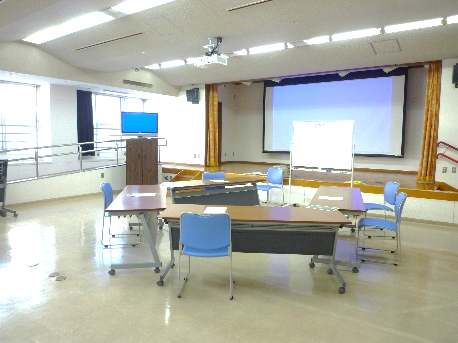 【参加費】無料【お申込方法】電話またはFAX（裏面申込用紙）にてお申込みください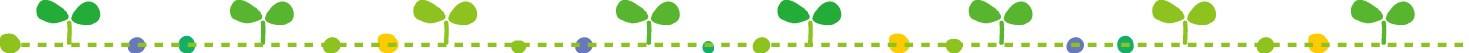 　楽しもう！みつけよう！学ぼう！やってみよう！FAX送信表　０８７－８６７－０４２０　　　ゆったりカフェ※いただいた個人情報は、福祉センター事業でのみ使用します。令和5年7月23日（日）10：00～12：00かがわ総合リハビリテーション福祉センター　　　  11月26日（日）10：00～12：00かがわ総合リハビリテーション福祉センター参加希望日希望する日にちに○をつけてください。7／23（日）　　　　　・　　　　　11／26（日）希望する日にちに○をつけてください。7／23（日）　　　　　・　　　　　11／26（日）希望する日にちに○をつけてください。7／23（日）　　　　　・　　　　　11／26（日）希望する日にちに○をつけてください。7／23（日）　　　　　・　　　　　11／26（日）ふりがな性別男　・　女氏　名性別男　・　女生年月日平成　　　　　年　　　　　月　　　　　日　（　　　　　歳）平成　　　　　年　　　　　月　　　　　日　（　　　　　歳）平成　　　　　年　　　　　月　　　　　日　（　　　　　歳）平成　　　　　年　　　　　月　　　　　日　（　　　　　歳）所　属中学校高　校中学校高　校中学校高　校中学校高　校住　所診断の有無無　・　有　（診断名：　　　　　　　　　　　　　　　　）無　・　有　（診断名：　　　　　　　　　　　　　　　　）無　・　有　（診断名：　　　　　　　　　　　　　　　　）無　・　有　（診断名：　　　　　　　　　　　　　　　　）希望するサポート等保護者氏名連絡先緊急連絡先緊急連絡先緊急連絡先どこでお知りになりましたか？学校からの案内　・　医療機関　・　知人の紹介その他（　　　　　　　　　　　　　　　　　　　　　　　　　　　　　　）学校からの案内　・　医療機関　・　知人の紹介その他（　　　　　　　　　　　　　　　　　　　　　　　　　　　　　　）学校からの案内　・　医療機関　・　知人の紹介その他（　　　　　　　　　　　　　　　　　　　　　　　　　　　　　　）学校からの案内　・　医療機関　・　知人の紹介その他（　　　　　　　　　　　　　　　　　　　　　　　　　　　　　　）